جدول دروس رشته كارشناسي پيوسته مهندسي كامپيوتر ـ فناوري اطلاعات ( ورودي 94 به بعد )دانشجويان محترم دروس رياضي پيش دانشگاهي و زبان پيش دانشگاهي و فارسي پيش دانشگاهي را در صورتي انتخاب كنند كه درصد كنكور آنها زير 33.3 باشد. ضمنا كليه دانشجويان درس آمار پيش دانشگاهي را انتخاب كنند.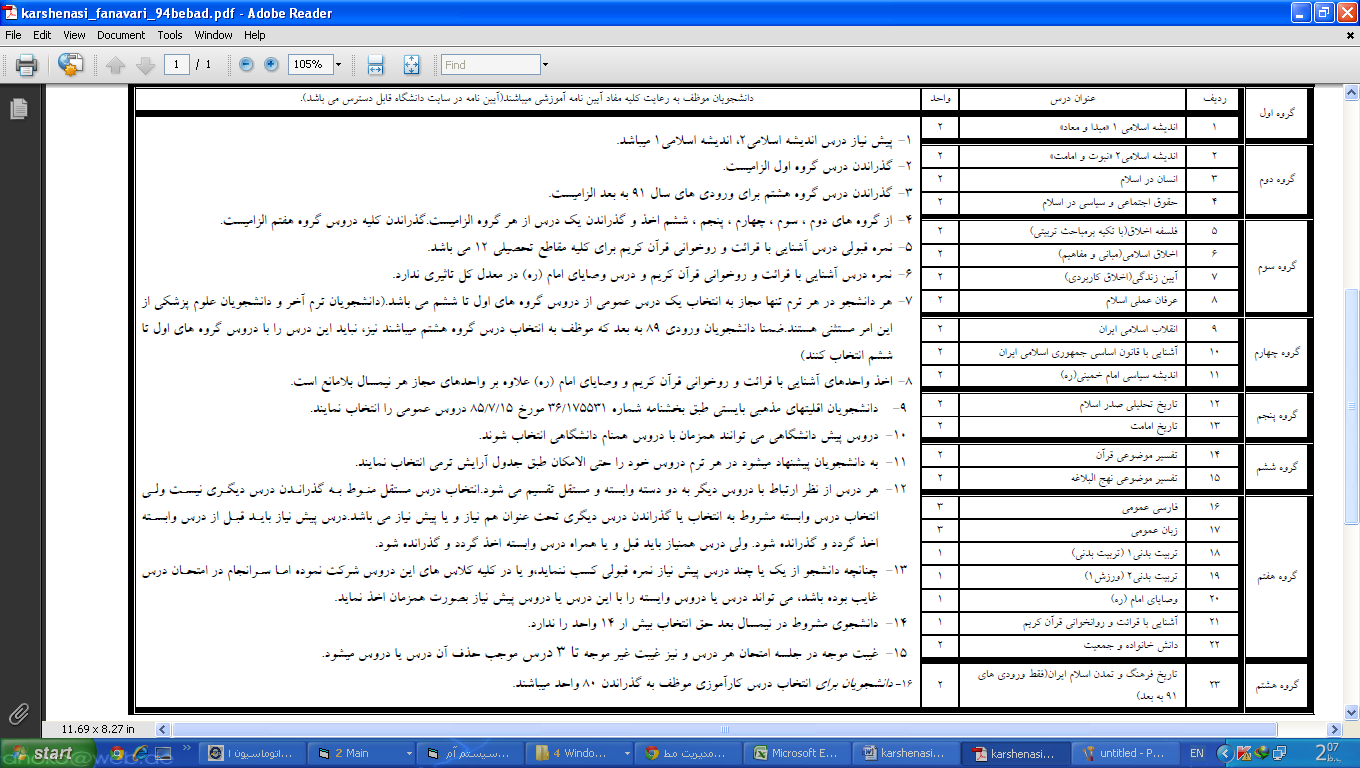 رديفنام درسنوعدرستعداد واحدتعداد واحدرديف پيشنيازرديف همنيازرديفنام درسنوع درستعداد واحدتعداد واحدرديف پيشنيازرديف همنيازرديفنام درسنوعدرستئوريعمليرديف پيشنيازرديف همنيازرديفنام درسنوع درستئوريعمليرديف پيشنيازرديف همنيازنيمسال اول ( 18 واحد )نيمسال اول ( 18 واحد )نيمسال اول ( 18 واحد )نيمسال اول ( 18 واحد )نيمسال اول ( 18 واحد )نيمسال اول ( 18 واحد )نيمسال اول ( 18 واحد )نيمسال دوم ( 18 واحد )نيمسال دوم ( 18 واحد )نيمسال دوم ( 18 واحد )نيمسال دوم ( 18 واحد )نيمسال دوم ( 18 واحد )نيمسال دوم ( 18 واحد )نيمسال دوم ( 18 واحد )1رياضي 1پايه30--10رياضي 2پايه301-2فيزيك 1پايه30--11رياضيات گسستهاصلي30-1و33مباني كامپيوتر و برنامه سازياصلي30--12برنامه سازي پيشرفتهاصلي303-4اصول فناوري اطلاعاتتخصصي30--13فيزيك 2پايه301-5فارسيعمومي30--14زبان خارجيعمومي30--6تربيت بدنيعمومي01--15كارگاه كامپيوترپايه013-7يك درس از گروه سومعمومي20--16دانش خانواده و جمعيتعمومي20--نيمسال سوم ( 20 واحد )نيمسال سوم ( 20 واحد )نيمسال سوم ( 20 واحد )نيمسال سوم ( 20 واحد )نيمسال سوم ( 20 واحد )نيمسال سوم ( 20 واحد )نيمسال سوم ( 20 واحد )نيمسال چهارم ( 19 واحد )نيمسال چهارم ( 19 واحد )نيمسال چهارم ( 19 واحد )نيمسال چهارم ( 19 واحد )نيمسال چهارم ( 19 واحد )نيمسال چهارم ( 19 واحد )نيمسال چهارم ( 19 واحد )20آمار و احتمال مهندسيپايه3010-30رياضيات مهندسياصلي3010و21-21معادلات ديفرانسيلپايه301-31طراحي الگوريتم هااصلي3022-22ساختمان دادهاصلي3011و12-32مديريت پرو‍ژه هاي فناوري اطلاعاتتخصصي30--23مدار منطقياصلي30-1133تحليل و طراحي سيستم هاتخصصي3012-24اصول مديريت و برنامه ريزي راهبردي فناوري اطلاعاتتخصصي30--34معماري كامپيوتراصلي3023-25آز- فيزيك 2پايه0113-35آز- مدار منطقي و معماري كامپيوتراصلي01233426زبان تخصصياصلي2014-36يك درس از گروه چهارمعمومي20--27يك درس از گروه ششمعمومي20--37قرائت و روخواني قرآن كريمعمومي10--نيمسال پنجم ( 20 واحد )نيمسال پنجم ( 20 واحد )نيمسال پنجم ( 20 واحد )نيمسال پنجم ( 20 واحد )نيمسال پنجم ( 20 واحد )نيمسال پنجم ( 20 واحد )نيمسال پنجم ( 20 واحد )نيمسال ششم ( 16 واحد )نيمسال ششم ( 16 واحد )نيمسال ششم ( 16 واحد )نيمسال ششم ( 16 واحد )نيمسال ششم ( 16 واحد )نيمسال ششم ( 16 واحد )نيمسال ششم ( 16 واحد )40طراحي كامپيوتري سيستم ها ديجيتالاصلي3034-50سيگنال ها و سيستم هااصلي3030-41ريزپردازنده و زبان اسمبلياصلي3034-51نظريه زبان ها و ماشين هااصلي3022-42سيستم هاي عاملاصلي3022و34-52شبكه هاي كامپيوترياصلي3042-43مدارهاي  الكتريكياصلي3021-53روش پژوهش و ارائه (بعد از ترم 5)اصلي2026-44هوش مصنوعي و سيستم هاي خبرهاصلي3022-54آز -  سيستم عاملاصلي0142-45پايگاه دادهتخصصي3033-55آز - ريزپردازندهاصلي0141-46انديشه اسلامي 1عمومي20--56يك درس از گروه دومعمومي2046-57ورزش 1عمومي016-نيمسال هفتم ( 19 واحد )نيمسال هفتم ( 19 واحد )نيمسال هفتم ( 19 واحد )نيمسال هفتم ( 19 واحد )نيمسال هفتم ( 19 واحد )نيمسال هفتم ( 19 واحد )نيمسال هفتم ( 19 واحد )نيمسال هشتم ( 14 واحد )نيمسال هشتم ( 14 واحد )نيمسال هشتم ( 14 واحد )نيمسال هشتم ( 14 واحد )نيمسال هشتم ( 14 واحد )نيمسال هشتم ( 14 واحد )نيمسال هشتم ( 14 واحد )60اقتصاد مهندسيتخصصي30--70پروژه (بعد از 100 واحد)تخصصي03--61يكپارچه سازي كاربردهاي سازمانيتخصصي3033و52-71اختيارياختياري01؟؟62مباني رايانش امنتخصصي3052-72كارآموزي (بعد از 80 واحد)تخصصي01--63اختيارياختياري30؟؟73يك درس از گروه پنجمعمومي20--64اختيارياختياري01؟؟74تجارت الكترونيكتخصصي3052و60-65آز- شبكه هاي كامپيوترياصلي01-5275اختيارياختياري30؟؟66اصول طراحي كامپايلراصلي3022-76وصاياي امامعمومي167يك درس از گروه هشتمعمومي20--دروس عمومي26 واحددروس اختياري8 واحددروس پايه20 واحددروس اصلي59 واحددروس تخصصي31 واحدتعداد كل واحد دوره146 واحد